	В преддверии праздника «День Защитника Отечества» в группе «Лунтик» прошла открытая игровая деятельность на тему «Военное путешествие».	Дети с удовольствием вошли в роль солдат, с интересом отгадывали военную технику и тех, кто ей управляет. По окончанию игровой деятельности детям были вручены раскраски с танкистами.  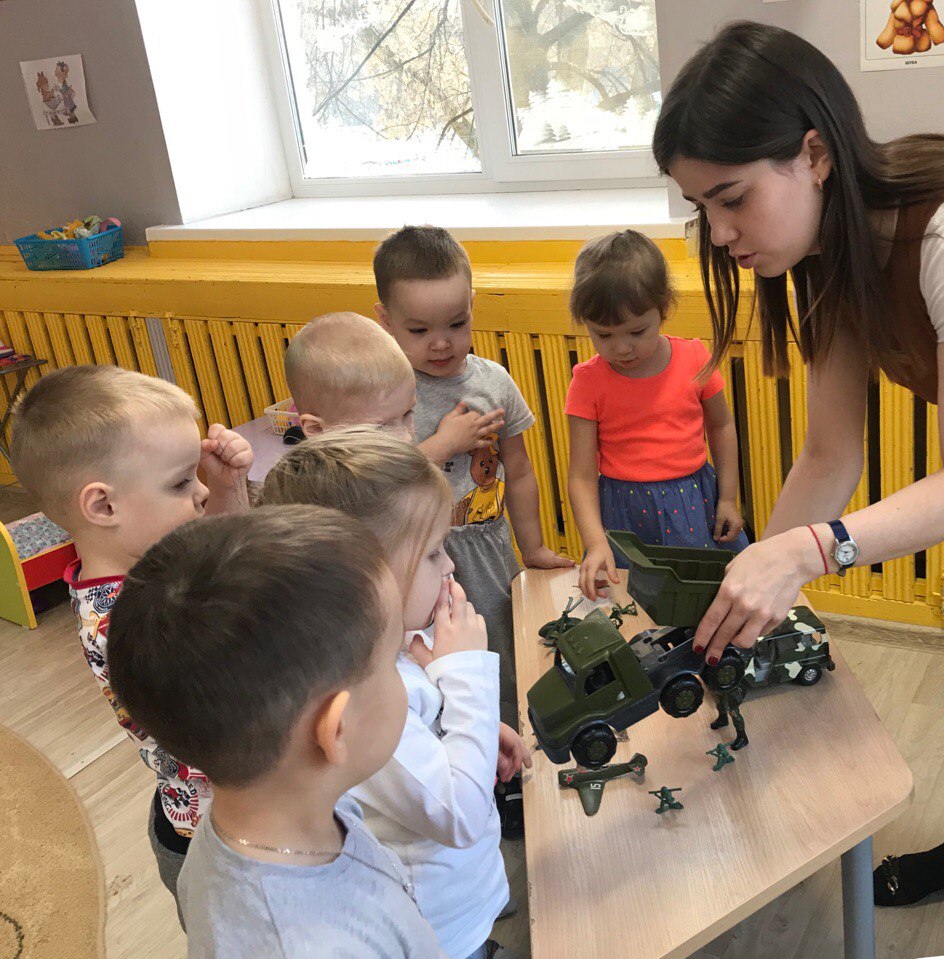 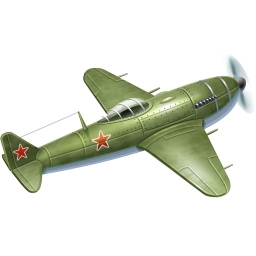 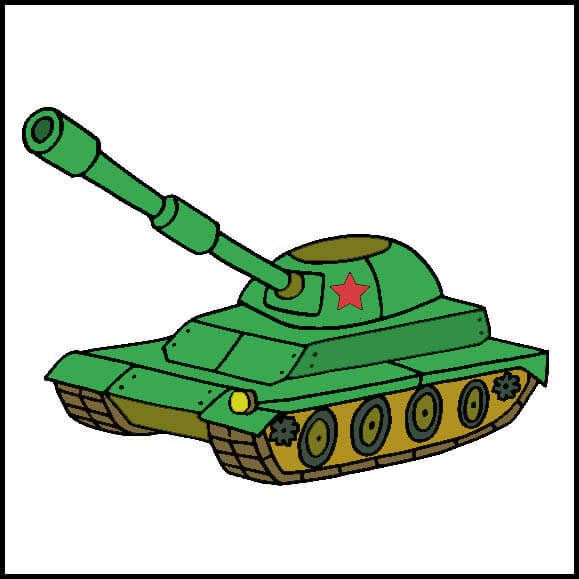 